Continuité pédagogiqueÉducation au développement durable – Éducation à la citoyenneté – Sciences Proposition d’activités autour de la biodiversité – de l’évolution du paysage – de la gestion des déchets – de la gestion de l’environnementProfiter de la promenade quotidienne dans le quartier ou dans le jardin pour observer ce qui nous entoure.Choisir un endroit / espace (dans le jardin ou au cours d’une promenade) pour : observer la biodiversité : énumérer, décrire toutes les petites et grosses bêtes qui y vivent, les plantes qui s’y développentPour la maternelle le déplacement des animaux observés (en volant, en marchant, en rampant, en nageant)décrire – faire un dessin d’observation du même arbre, d’une même plante, d’une même fleur chaque semaine pour observer son évolution au cours des jours/semainesFaire une enquête sur la gestion des déchets au quotidienNoter sur une feuille les différents déchets générés par la vie quotidienne à la maisonClasser ces déchets (recyclables ou non) – observer les étiquettes des emballagesLire des documents pour s’informer sur le cycle de recyclage du verre et du métal (par exemple)Fabrication d’un composteur (si cela est possible)Sensibiliser aux gestes éco-citoyensApprendre les gestes quotidiens destinés à économiser l’eau, l’électricité, le chauffageParticiper au tri des déchets (document)Education à la citoyenneté Tous les jours une actualité à commenter avec l’enfant – les enfants1 jour – 1 actu : https://www.lumni.fr/marque/1-jour-1-questionPlusieurs thématiques au choix (démocratie – discrimination – recyclage – égalité filles-garçons – solidarité – droits des enfants…)Propositions pour 4 semaines (voir les propositions en annexe)Guide pour les adultesCYCLES 2 & 3 Organisation de la semaineCycle 2Cycle 3Activité 1 : faire un dessin d’observationDurée : de 20 à 30 minutes1 fois par semaineAccompagné·eDurée : de 20 à 30 minutes1 fois par semaineSeul·e ou accompagné·eActivité 2 : s’informerlire un ouvrage documentaireregarder une vidéo/émission scientifiqueAu moins 1 fois par semaineSeul·e ou accompagné·eAu moins 1 fois par semaineSeul·e ou accompagné·eActivité 3 :Faire une expérienceFabriquer un objetRéaliser un défi1 fois par semaineAccompagné·e 1 fois par semaineAccompagné·eCYCLE 2CYCLE 3Activité 1 : dessin d’observationMatériel : feuille blanche – crayon à papierLe format de la feuille pourra dépendre de ce qui sera observé/dessinéIl est important de:- faire nommer les éléments, faire commenter pour noter la légende correspondant à l’intention de l’enfant;- mettre l’accent sur des zones à observer plus finement : «Regarde bien à tel endroit»;- pour les GS, encourager à comparer, corriger, améliorer (précision des tracés, position des éléments).- faire dessiner à partir de photos afin de «gommer» la 3D qui peut être un obstacle;Dessine cette feuille, cet animal, de manière à la-le reconnaitre parmi d’autres feuilles, d’autres animauxIl est important de:- faire nommer les éléments, faire commenter pour noter la légende correspondant à l’intention de l’enfant;- mettre l’accent sur des zones à observer plus finement : «Regarde bien à tel endroit»;- pour les GS, encourager à comparer, corriger, améliorer (précision des tracés, position des éléments).- faire dessiner à partir de photos afin de «gommer» la 3D qui peut être un obstacle;Dessine cette feuille, cet animal, de manière à la-le reconnaitre parmi d’autres feuilles, d’autres animauxActivité 2 : s’informerDes ouvrages présents à la maison à lire ou à relireLes émissions de « C’est pas sorcier »  Un site à consulter : https://www.lumni.fr/Des ouvrages présents à la maison à lire ou à relireLes émissions de « C’est pas sorcier »  Un site à consulter : https://www.lumni.fr/Les émissions « Le monde de Jamy » https://www.lumni.fr/programme/les-essentiels-de-jamyLes vidéos sur le site de « Curionautes des sciences » Activité 3 : expérience – défi - fabricationCycle 2Cycle 3Expérience Réalise l’expérience 1 Matériel : 3 bassines (1 eau froide – 1 eau tiède – 1 eau chaude)Mettre une main dans la bassine chaude l’autre dans la bassine froide pendant quelques minutes puis mettre les deux mains dans la bassine d’eau tiède (au milieu).Écris sur une feuille : 1- Que constates-tu ?2- Comment peux-tu l’expliquer ?Réalise l’expérience 2A ton avis, une fois les glaçons fondus, le verre va-t-il déborder ?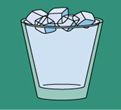 On place des glaçons dans un verre que l’on remplit d’eau à ras bord.Que va-t-il se passer quand les glaçons vont fondre ? Ecris tes hypothèses sur une feuille avant l’expérience (dictée à l’adulte possible).Réalise l’expérienceEcris ce que tu as constaté à la fin de l’expérience lorsque les glaçons ont tous fondus (dictée à l’adulte possible).Comptage des insectes (fiche) Guette l’arrivée du printemps (fiche)Fabrication Pliage : boite en papier (suivre les consignes ici)Réaliser un objet en pâte à modeler (fiche)Mesurer d’où vient le vent : une girouetteFabrication à partir d’une vidéoDéfi L’ombre à deviner et à faire deviner (document)Prendre une photo de l’ombre d’un objet choisi par l’enfant et le faire deviner aux frères et sœurs ou l’envoyer à d’autres personnes par mail (école – famille – amis)Réaliser la tour la plus haute possible (kaplas, legos…). La mesurer et se prendre en photo à côté.Fabriquer un avion en papier et faire un concours en famille pour le lancer le plus loinL’ombre à deviner et à faire deviner (document)Prendre une photo de l’ombre d’un objet choisi par l’enfant et le faire deviner aux frères et sœurs ou l’envoyer à d’autres personnes par mail (école – famille – amis)Réaliser la tour la plus haute possible (kaplas, legos…). La mesurer et se prendre en photo à côté.Fabriquer un avion en papier et faire un concours en famille pour le lancer le plus loin.